Kampformulier ’t Muziekkamp “Televisie” 12.02.2018 – 13.02.2018 – 14.02.2018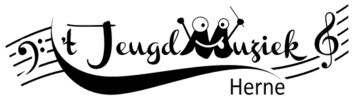 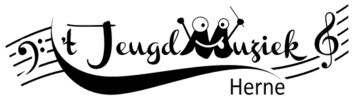 Informatie deelnemerNaam: …………………………………………………………………………………………………..Voornaam: ……………………………………………………………………………………………..Adres: …………………………………………………………………………………………………..Geboortedatum: ……………………………………………………………………………………….Rijksregisternummer: …………………………………………………………………………………Lid ’t Jeugdmuziek/ ’t Muziek: JA / NEE (schrap wat niet past)Instrument: JA / NEE (welk instrument + jaren ervaring) …………………………………………………...Informatie oudersNaam moeder: ………………………………………………………………………….....................Telefoonnummer & e-mailadres moeder: …………………………………………………………..Naam vader: …………………………………………………………………………………………..Telefoonnummer & e-mailadres vader: …………………………………………………………….Indien moeder en vader niet bereikbaar: wie te bereiken?Naam: ………………………………………………………………………………………………….Telefoonnummer: …………………………………………………………………………………….Algemene informatieNaam & telefoonnummer dokter: ……………………………………………………………………Allergieën …………………………………………………………………. ………………………………………………………………….Andere zaken …………………………………………………………………………………………………. ………………………………………………………………………………………………….OpvangMaandag 12/02/2018: ’s Morgens / ’s Avonds (aanduiden wat past)Dinsdag 13/02/2018: ’s Morgens / ’s Avonds (aanduiden wat past)Woensdag 14/02/2018: ’s Morgens / ’s Avonds (aanduiden wat past)